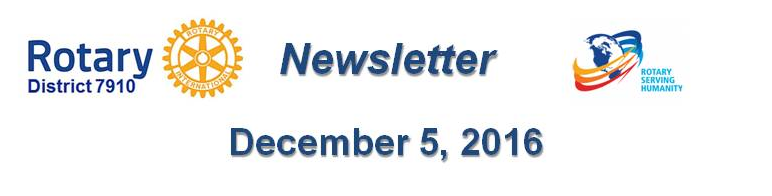 Click here for the complete issueOr, click on each of these issue highlights:Governor's Message: It's official: Pam Anastasi is district governor-nominee-designate - By Pat and Skip DoyleOur Presidents Speak: Q&A with Vinny Tingley of Natick Rotary'17 RI Convention in Atlanta: Discount ends December 15 - By Steve GlinesMillion Dollar Dinner: RI Past President Kalyan Banerjee to be keynote speaker - By Satya MitraPolioPlus Update: Let's meet this modest goal - By Carl Good IIIFoundation Note: Update on club-qualification status for Foundation Grants - By Sanjay DeshpandeRotary Means Business: First meeting on December 7 - By Ron BottMembership Corner: Does your club’s strategy have an impact on membership?- By Tom SturialePR Tips: Get visual - By Laura SpearRAAGNE Newsletter: Update on visioning process - By Klaus HachfeldInteract Video Contest: Bay Path High is District’s First WinnerInteract Actions: How to launch an Interact club - By Bob AnthonySpeakers Bureau: Do you need a speaker for your club? By Steve Levitsky
Treasurer's Report: Message about your dues - By Jack HoellDistrict Charity Fund: How does DCF operate? - By Karin GaffneyCommunications Link: Seeking club photo, video albums - By Steve Jones-D'Agostino